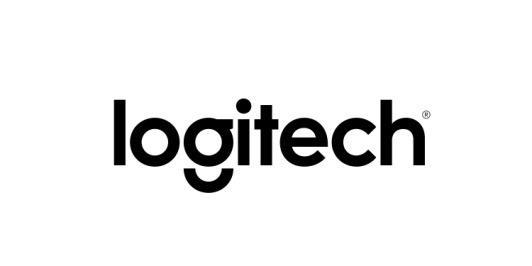 Kontakt pro média:Leona DaňkováTAKTIQ COMMUNICATIONS s.r.o.+420 605 228 810leona.dankova@taktiq.comLogitech představuje nejjednodušší bezpečnostní kameru pro domácnosti, kterou lze používat uvnitř i venkuKamera Circle 2 poskytuje zabezpečení, které snadno nastavíte sami, jak budete potřebovatPraha, Česká republika — 14. června 2017 — Společnost Logitech (SIX: LOGN) (NASDAQ: LOGI) oznámila, že uvede domácí bezpečnostní kameru Circle 2, která je určena pro domácí i venkovní použití a kterou můžete umístit kamkoli chcete. Když budete chtít vidět, kdo je před dveřmi, nebo ve vašem obývacím pokoji, kamera Circle 2 vám pomůže mít pod kontrolou všechny části vašeho domu. Stačí kameru Circle 2 umístit, kam si budete přát, připojit ji pomocí aplikace Logi Circle a nechat ji udělat zbytek.„Lidé chtějí mít klid v duši – a ten právě toto jednoduché bezpečnostní řešení přináší,“ řekl Vincent Borel, ředitel nových oborů ve společnosti Logitech. „Kameru Circle 2 můžete umístit, kamkoli budete potřebovat, uvnitř nebo venku, a můžete se spolehnout, že na jakékoli změny ve vašem domě během vaší nepřítomnosti budete upozorněni.“Kamera Circle 2 přichází s vylepšeními oproti původnímu modelu Logi Circle – nabízí mnohem všestrannější konstrukci, je odolná proti povětrnostním vlivům, má nejrůznější držáky a jejím příslušenstvím je aktualizovaná obslužná aplikace pro mobilní telefony (iOS/Android) a webová aplikace, díky nimž budete vždy ve spojení, a také je integrovaná se současnými nejoblíbenějšími zařízeními pro chytré domácnosti. K dispozici jsou dva modely, jeden připojený kabelem (Wired) a druhý bezdrátově (Wire-Free), což vám dává volnost dát kameru Circle 2, kam budete chtít. Kamkoli ji umístíte, kamera Circle 2 vám zajistí propracované řešení zabezpečení, které se bude vyvíjet společně s vašimi potřebami.Abyste kameru Circle 2 mohli využít pro zabezpečení vaší domácnosti naplno a podle vašich představ, lze ji použít ve spojení s různými úchyty a příslušenstvím.Kompatibilní držáky a příslušenství Circle 2 Window Mount (držák na okno) – Sledujte zevnitř, co se děje venku. Stačí dát do držáku Window Mount kameru a uchytit jej na rám okna, abyste viděli ven.Circle 2 Plug Mount (držák do elektrické zásuvky) – Díky držáku Plug Mount můžete mít nad domem dohled z jakékoli nástěnné zásuvky – v kuchyni, garáži nebo dokonce u země, když chcete sledovat své domácí mazlíčky.Circle 2 Weatherproof Extension (nástavec odolný proti povětrnostním vlivům) – Nástavec Weatherproof Extension umožní umístit vaši kabelem připojovanou kameru Circle 2 Wired ještě dále, uvnitř i venku. Zajistí, aby kabely byly v bezpečí i v náročném venkovním prostředí.Circle 2 Rechargeable Battery (dobíjecí baterie) – Záložní dobíjecí baterie Rechargeable Battery (vydrží až 3 měsíce) vám umožní rychle baterie vyměnit, aby bezdrátová kamera Circle 2 Wire-Free mohla fungovat, zatímco se druhá baterie bude nabíjet. Kamera Circle 2 spolupracuje s mnoha platformami pro chytré domácnosti, aby vám přinesla ještě komplexnější pocit bezpečí. Model Circle 2 bude brzy – po aktualizaci softwaru – podporovat Apple HomeKit. Funguje také ve spojení s vlastním inteligentním tlačítkem společnosti Logitech s názvem POP Smart Button a lze tak snadno kameru ovládat pouhým stiskem tlačítka. Integraci tlačítka Logitech POP je možné použít i modelu Logi Circle po aktualizaci příslušných aplikací, jakmile budou k dispozici.Kamera Circle 2 nabízí v dané třídě nejlepší neomezené streamování s rozlišením 1080p HD, noční vidění, objektiv se zorným polem 180 stupňů a obousměrnou zvukovou komunikaci. Každá kamera Circle 2 se dodává s přístupem na cloud zabezpečený stejně silně jako připojení do internetového bankovnictví, přičemž 24 hodin záznamu je zdarma – a pokud byste chtěli více úložného prostoru, můžete si vybrat ze dvou programů předplatného Circle Safe™. Program Circle Safe™ Basic nabízí možnost ukládat záznamy za posledních 14 dnů a s programem Circle Safe™ Premium můžete ukládat záznamy za posledních 31 dnů a využívat dodatečné funkce, například Motion Zones (zóny sledování pohybu) a Person Detection (detekce osob).Cena a dostupnostKameru Circle 2 si nyní můžete předobjednat na stránkách Logitech.com, dodávat se začne v červenci. Cena kabelového modelu Circle 2 Wired je 5 174 kč a bezdrátového modelu Circle 2 Wire-Free je 5 954 Kč. Držáky a příslušenství budou stát v rozmezí od 754 Kč do 1534 Kč. Kamery Circle 2 budou v průběhu července k dostání v České republice u prodejce Alza.cz. Další informace o kamerách můžete získat na adrese logitech.com a prohlédnout si naše video. O společnosti LogitechLogitech navrhuje a vytváří produkty, jež zaujímají místo v každodenní interakci lidí s digitálními technologiemi. Před více než 35 lety začala společnost Logitech vytvářet propojení mezi lidmi pomocí počítačů a nyní prostřednictvím několika značek její produkty lidi spojují prostřednictvím hudby, počítačových her, videa a počítačů. Mezi značky společnosti Logitech patří Jaybird, Logitech G a Ultimate Ears. Společnost Logitech International se sídlem v Lausanne ve Švýcarsku byla založena v roce 1981, její akcie se obchodují na švýcarské burze SIX Swiss Exchange (LOGN) a na americké burze Nasdaq Global Select Market (LOGI). Více informací o společnosti Logitech můžete získat na webových stránkách www.logitech.com, firemním blogu, Facebooku nebo na Twitteru s hashtagem @Logitech.# # #© 2017 Logitech, Logicool, Logi a jiné značky Logitech jsou majetkem společnosti Logitech a mohou být registrovány. Veškeré ostatní ochranné známky jsou majetkem příslušných vlastníků. Více informací o společnosti Logitech a jejích produktech můžete získat na webových stránkách společnosti na adrese www.logitech.com.